Załącznik nr 1 do Regulaminu LISTA DOKUMENTÓW WYMAGANYCH DO OCENY WNIOSKU O DOFINANSOWANIEw ramach Programu Priorytetowego NFOŚiGW „MÓJ ELEKTRYK”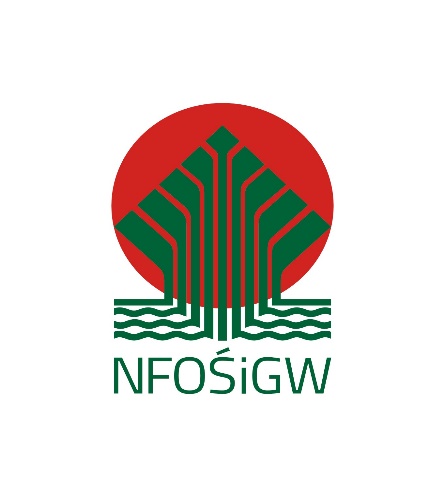 LISTA DOKUMENTÓWDokumenty określające status prawny Wnioskodawcy (w zależności od formy prawnej prowadzonej działalności gospodarczej), przykładowo:wypis z ewidencji prowadzonej działalności gospodarczej (w przypadku osoby fizycznej prowadzącej działalność gospodarczą),aktualna umowa, statut, akt założycielski, inne dokumenty określające status prawny Wnioskodawcy,odpowiednio wg Mapy Wnioskodawców, stanowiącej Załącznik do „Listy dokumentów wymaganych …”.Upoważnienie/pełnomocnictwo do podpisania wniosku o dofinansowanie (jeżeli wniosek nie jest podpisany przez organ przewidziany do reprezentacji statusem wnioskodawcy).Zbiór niezbędnych oświadczeń Wnioskodawcy będący częścią formularza wniosku o dofinansowanie składanego  w Generatorze Wniosku o Dofinansowanie (GWD):Oświadczenie o zgodności informacji zawartych we wniosku o dofinansowanie ze stanem faktycznym i prawnym.Oświadczenie, że w ciągu ostatnich 3 lat przed dniem złożenia wniosku NFOŚiGW nie wypowiedział lub nie rozwiązał z wnioskodawcą umowy o dofinansowanie - za wyjątkiem rozwiązania za porozumieniem stron – z przyczyn leżących po stronie wnioskodawcy. 			Oświadczenie, o  niezaleganiu ze zobowiązaniami publicznoprawnymi na rzecz NFOŚiGW, a także wobec innych  organów lub podmiotów.		Oświadczenie, o  niezaleganiu ze zobowiązaniami cywilnoprawnymi na rzecz NFOŚiGW. 							Oświadczenie o braku finansowania przedsięwzięcia z innych publicznych środków krajowych lub zagranicznych, w szczególności ze środków budżetu Unii Europejskiej, na żaden Pojazd, na który przyznane będzie dofinasowanie w ramach złożonego wniosku. Oświadczenie, że pojazd/pojazdy dla których wnioskuje się o podwyższone dofinansowanie będą miały średnioroczny przebieg zgodny z warunkami Programu Priorytetowego  „Mój elektryk” (jeśli dotyczy).Oświadczenie, w którym Wnioskodawca zobowiązuje się do niezbywania pojazdu stanowiącego przedmiot dofinansowania przez co najmniej 2 lata od dnia zakończenia realizacji przedsięwzięciaOświadczenie, że przez cały okres Trwałości Przedsięwzięcia, każdy pojazd stanowiący przedmiot dofinansowania będzie:zarejestrowany na terenie Rzeczypospolitej Polskiej;posiadał aktualną polisę OC i AC;poruszał się po drogach publicznych posiadając aktualny pozytywny przegląd techniczny;oznakowany naklejką informującą o dofinansowaniu – zgodną ze wzorem ustalonym przez NFOŚiGW.	Oświadczenie o zapewnieniu wykonania wpisu stanu drogomierza do Centralnej Ewidencji Pojazdów i Kierowców na ostatni dzień okresu trwałości zakupionego Pojazdu.Oświadczenie o zapoznaniu się z warunkami obowiązującego na dzień składania wniosku Programu Priorytetowego „Mój elektryk”.			Oświadczenie o kwalifikowalności podatku VAT zgodnie ze stanem faktycznym:Oświadczenie, że podatek VAT nie jest kosztem kwalifikowanym i wnioskodawca ma prawną możliwość odliczenia całej kwoty (100%) podatku naliczonego od podatku należnego, zgodnie z przepisami ustawy o podatku od towarów i usług.					Oświadczenie, że Wnioskodawca:- nie jest podatnikiem VAT, - podatek VAT jest kosztem kwalifikowanym i wnioskodawca nie ma prawnej możliwość odliczenia całej kwoty (100%) podatku naliczonego od podatku należnego w jakiejkolwiek części, zgodnie z przepisami ustawy o podatku od towarów i usług.							Oświadczenie, że Wnioskodawca:- jest podatnikiem VAT, - podatek VAT jest kosztem kwalifikowanym i wnioskodawca nie ma prawnej możliwość odliczenia całej kwoty (100%) podatku naliczonego od podatku należnego w jakiejkolwiek części, zgodnie z przepisami ustawy o podatku od towarów i usług.(w tym przypadku należy przedstawić interpretację indywidualną, o której mowa w ustawie z dnia 29 sierpnia 1997 r. Ordynacja podatkowa, potwierdzającą brak możliwości odliczenia podatku VAT, w związku z realizacją Przedsięwzięcia; Interpretacji indywidualnej nie składają: osoby prawne i jednostki organizacyjne działające na podstawie przepisów ustawy z dnia 17 maja 1989 r. o stosunku Państwa do Kościoła Katolickiego w Rzeczypospolitej Polskiej (t. j.: Dz. U. z 2019 poz. 1347, z późn. zm.), ustaw odnoszących się do innych kościołów działających na terytorium Rzeczypospolitej Polskiej oraz ustawy z 17 maja 1989 r. o gwarancjach wolności sumienia i wyznania (t. j.: Dz. U. z 2017 r. poz. 1153), jak również stowarzyszenia i fundacje powołane do życia przez te podmioty).Oświadczenie, że Wnioskodawca:	- jest podatnikiem VAT, - podatek VAT jest kosztem kwalifikowanym w wysokości 50%  podatku naliczonego od podatku należnego, zgodnie z przepisami ustawy o podatku od towarów i usług.	Oświadczenie o przy realizacji przedsięwzięcia z zastosowaniem przepisów ustawy z dnia 11 września 2019 r. Prawo zamówień publicznych (Dz. U. z 2019 r. poz. 2019, z późn. zm.), zwanej dalej „ustawą Pzp”, w przypadku, gdy udziela zamówień, o których mowa w art. 2 tej ustawy oraz jest zamawiającym, o którym mowa w art. 4, 5 lub 6 ustawy Pzp (jeśli dotyczy).			Dokumenty finansowe Wnioskodawcy za ostatnie trzy lata poprzedzające rok złożenia wniosku o dofinansowanie oraz za zakończony okres sprawozdawczy bieżącego roku (w zależności od formy prawnej prowadzonej działalności), przykładowo:sprawozdania finansowe (rachunek zysków i strat, bilans i rachunek przepływów pieniężnych),  sprawozdanie statystyczne według wzoru F-01 (lub inne), roczne zeznanie podatkowe Wnioskodawcy, aktualna Wieloletnia Prognoza Finansowa (WPF) wraz z opinią Regionalnej Izby Obrachunkowej (RIO),inne dokumenty finansowe, odpowiednio wg Mapy Wnioskodawców, stanowiącej Załącznik do „Listy dokumentów wymaganych …”.